Zikova č. 618/14, Nové Sady, 779 00 Olomouc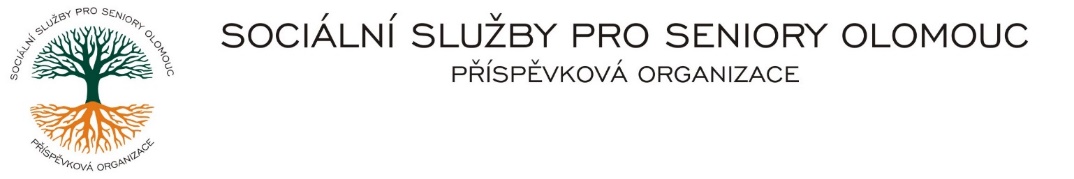 IČ 75004259 * tel.: 585757061 E-mail: olomouc@sluzbyproseniory.cz * DS cn5k73hZápis v OR v oddílu Pr, vložka 770 u Krajského soudu v OstravěObj. č. :       PÚ /227/2022	               Adam Němčák           Vyřizuje/:   xxxxxx/585757076               Příčná E-mail: vedouciPU/sluzbyproseniory.cz   Web.str.:     www.sluzbyproseniory.cz      751 02 Troubky Bank. sp..:  KB Olomouc,                                         č.ú.:   xxxxxxxxxx                   DIČ:            CZ-750 042 59     NEJSME PLÁTCI DPH                                Datum: 1.12.2022Objednávka Výmalba + rekonstrukce bytu CHB 209Odstranění tapetPenetrace, Zednické práceZapravení stěnMalba (2x) + penetrace CHB – byt 209 Předpokládaná cena xx xxxx Kč.	Příkazce operace:                                Správce rozpočtu: